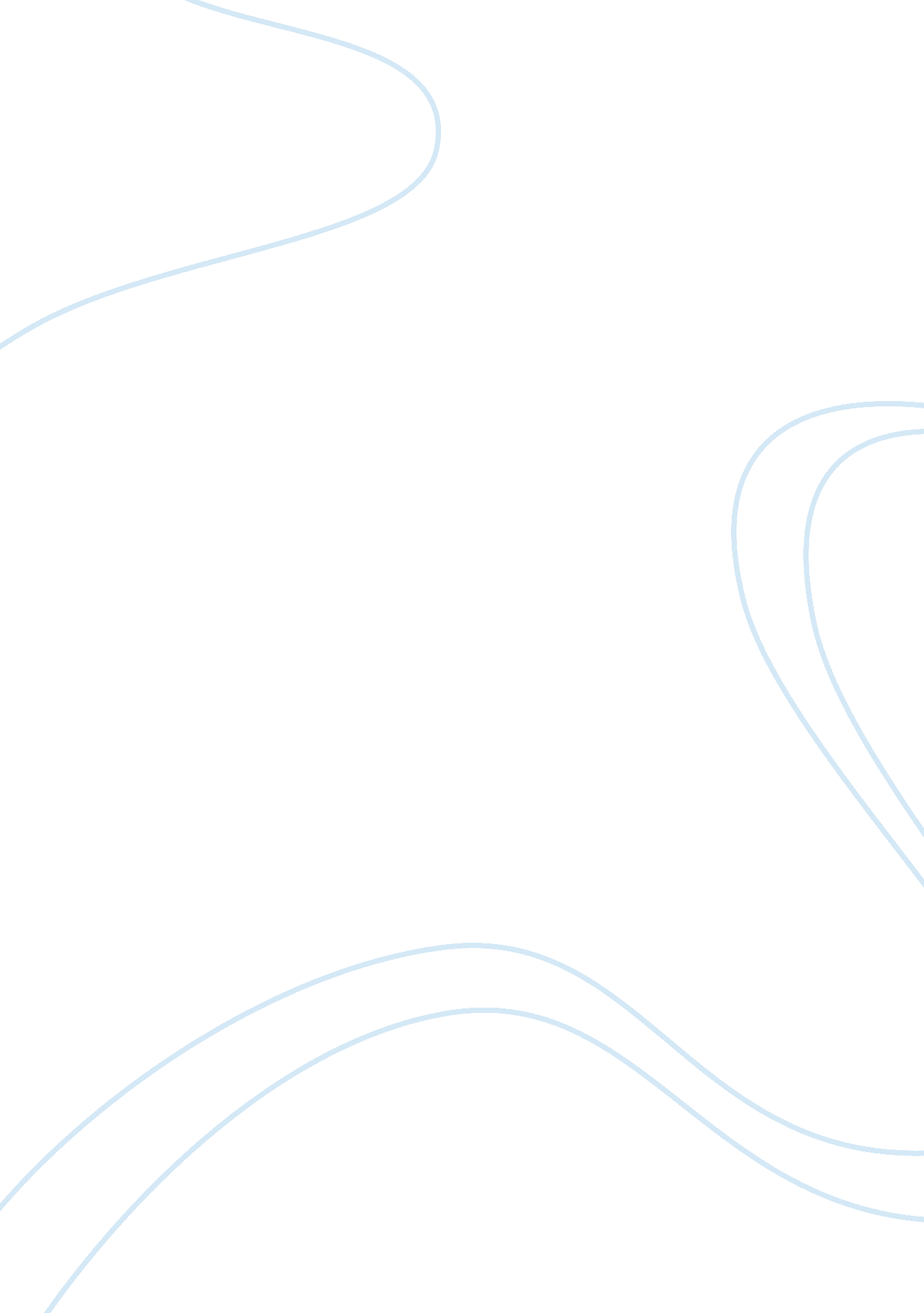 History of englishLinguistics, English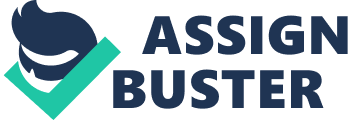 HISTORY OF ENGLISH French is one of the most spoken languages of the world. It is ranked as the sixth most spoken language of theworld after Chinese, English, Hindi, Spanish and Arabic. Currently there are about 220 million French speakers all over the world. The French speaking population is most in Europe which include 39. 87% of the people speaking French. It is said that French is the second mother tongue of the Europeans with 77 million French speakers. About 29 countries have declared French as their official language. 
It is important to learn French because if you can speak French you can apply for international job market. Its opens the door of French companies for you and can help you to flourish economically, and therefore it is said to be the language of job market. 
Knowledge of French will help you to learn the art of cooking, dancing, literature, fashion, theater, architecture, art, acting, songs, etc. Thus If you want to pursue your career in one of these professions you must learn French. France is a tourist destination and attracts about 70 million tourists worldwide. If you want to explore the beautiful places in France you must have a little knowledge of French. 
French is quite an easy language to learn and you will enjoy learning this language. It is beautiful, rich, and melodious and is commonly known as the language of love. If you can speak French you have a chance to apply for well-known French universities and business schools. 
Moreover, French is the third most widely used language on the internet therefore it is important to learn French in this developing world (10 good reasons to learn French, 2014). 
Reference 
10 good reasons to learn French. (2014). Retrieved January 3, 2015, from France to United States: http://www. consulfrance-houston. org/spip. php? article1426 